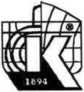 Федеральное государственное унитарное предприятие
«Крыловский государственный научный центр»(ФГУП «Крыловский государственный научный центр»)ПРИКАЗ03.11.2017Об утверждении «Порядка поступления в ФГУП «Крыловский государственный научный центр» заявлений, обращений и уведомлений, являющихся основаниями для проведения заседания Комиссии по противодействию	коррупции	иурегулированию конфликта интересов в ФГУП «Крыловский государственный научный центр».В соответствии с требованиями статьи 12.2 и 12.4 Федерального закона от 25 декабря 2008 года № 273-ФЗ «О противодействии коррупции», а также статьей 22 Указа Президента Российской Федерации от 02 апреля 2013 года № 309 «О мерах по реализации отдельных положений Федерального закона «О противодействии коррупции» приняты и внесены изменения в нормативные правовые акты Минпромторга России в сфере противодействия коррупции, регулирующие антикоррупционную деятельность в подведомственных Минпромторга России организациях, а также в соответствии с требованиями статьи 13.3 Федерального закона от 25 декабря 2008 года № 273-ФЗ «О противодействии коррупции» в Минпромторге России принят Комплекс мероприятий по реализации антикоррупционной политики в организациях, подведомственных Минпромторгу России, утвержденный приказом Минпромторга России от 08 апреля 2016 года № 1094 «Об утверждении Комплекса мероприятий по реализации антикоррупционной политики в организациях, подведомственных Минпромторгу России».В связи с чем, во исполнение требований Комплекса мероприятий по реализации антикоррупционной политики в организациях, подведомственных Минпромторгу России и в целях реализации в целом антикоррупционной политикиФГУП «Крыловский государственный научный центр», согласно приказу ФГУП «Крыловский государственный научный центр» от 18.10.2016 года № 566 «О создании Комплекса мероприятий по реализации антикоррупционной политики в ФГУП «Крыловский государственный научный центр», а также в целях реализации, в частности, требований «Положения о Комиссии по противодействию коррупции и урегулированию конфликта интересов ФГУП «Крыловский государственный научный центр» и иных локальных нормативных актов, и исполнения Приказа Минпромторга России от 14 августа 2013 г. № 1299 «О реализации Указа Президента Российской Федерации от 2 апреля 2013 г. № 309 «О мерах по реализации отдельных положений Федерального закона «О противодействии коррупции» с учетом постановления Правительства Российской Федерации от 05 июля 2013 года № 568 «О распространении на отдельные категории граждан ограничений, запретов и обязанностей, установленных Федеральным законом «О противодействии коррупции» и другими федеральными законами в целях противодействия коррупции» и Приказа Минпромторга России от 30 сентября 2014 года №	1954 «О распространении на работников, замещающих отдельныедолжности на основании трудового договора в организациях, созданных для выполнения задач, поставленных перед Министерством промышленности и торговли Российской Федерации, ограничений, запретов и обязанностей, установленных для федеральных государственных гражданских служащих», с целью организации процесса право применения положений вышеуказанных нормативных актов в деятельности ФГУП «Крыловский государственный научный центр»,ПРИКАЗЫВАЮ:Утвердить и ввести в действие с даты подписания настоящего приказа «Порядок поступления в ФГУП «Крыловский государственный научный центр» заявлений, обращений и уведомлений, являющихся основаниями для проведения заседания Комиссии по противодействию коррупции и урегулированию конфликтаинтересов в ФГУП «Крыловский государственный научный центр» (далее - «Порядок»).Начальнику Отдела экономической безопасности обеспечить реализацию «Порядка».Начальнику Отдела экономической безопасности обеспечить подготовку изменений и внесение соответствующих изменений в установленном порядке в приказ и приложения к приказу ФГУП «Крыловский государственный научный центр» от 18.10.2016 года № 566 «О создании Комплекса мероприятий по реализации антикоррупционной политики в ФГУП «Крыловский государственный научный центр».До введения в действие соответствующих изменений в установленном порядке в приказ и приложения к приказу ФГУП «Крыловский государственный научный центр» от 18.10.2016 года № 566 «О создании Комплекса мероприятий по реализации антикоррупционной политики в ФГУП «Крыловский государственный научный центр», установить, что приказ № 566 от 18.10.2016 года действует в части не противоречащей настоящему приказу.Настоящий приказ довести до сведения всех работников ФГУП «Крыловский государственный научный центр».Контроль за исполнением настоящего приказа возложить на заместителя генерального директора по безопасности и режиму Богданова С.П.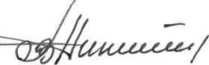 Утвержденприказом генерального директора ФГУП «Крыловский государственный научный центр»          N 659 от 03. 11. 2017 г.ПОРЯДОКПоступления в ФГУП «Крыловский государственный научный центр» заявлений, обращений и уведомлений, являющихся основаниями для проведения заседания Комиссии по противодействию коррупции и урегулированию конфликта интересов в ФГУП «Крыловский государственный научный центр».Настоящий «Порядок поступления в ФГУП «Крыловский государственный научный центр» заявлений, обращений и уведомлений, являющихся основаниями для проведения заседания Комиссии по противодействию коррупции и урегулированию конфликта интересов в ФГУП «Крыловский государственный научный центр»» (далее - «Порядок») разработан в целях упорядочения приема, регистрации и рассмотрения заявлений, обращений и уведомлений, являющихся основанием для проведения заседания Комиссии по противодействию коррупции и урегулированию конфликта интересов в ФГУП «Крыловский государственный научный центр».В соответствии с Положением о Комиссии по противодействию коррупции и урегулированию конфликта интересов в ФГУП «Крыловский государственный научный центр» (далее - Комиссия), утвержденным приказом генерального директора ФГУП «Крыловский государственный научный центр» № 566 от 18.10.2016 года (далее - «Положение»), основаниями для проведения заседания Комиссии являются поступившие генеральному директору или работнику, ответственному за работу по профилактике коррупционных и иных правонарушений ФГУП «Крыловский государственный научный центр» (далее - Предприятие):а)	заявление работника Предприятия, занимающего должность, включенную в пункты «б»-«д» Перечня должностей в организациях, созданных для выполнения задач, поставленных перед Министерством промышленности и торговли Российской Федерации, при назначении на которые граждане и при замещении которых работники обязаны представлять сведения о своих доходах, об имуществе и обязательствах имущественного характера, а также сведения о доходах, об имуществе и обязательствах имущественного характера своих супруги (супруга) и несовершеннолетних детей, утвержденного приказом Министерства промышленности и торговли Российской Федерации от 18 апреля 2017 г. N 1210 (далее - Перечень), о невозможности по объективным причинам представить сведения о доходах, об имуществе и обязательствах имущественного характера своих супруги (супруга) и несовершеннолетних детей;б)	заявление работника Предприятия о невозможности выполнить требования Федерального закона от 7 мая 2013 года N 79-ФЗ "О запрете отдельным категориям лиц открывать и иметь счета (вклады), хранить наличные денежные средства и ценности в иностранных банках, расположенных за пределами территории Российской Федерации, владеть и (или) пользоваться иностранными финансовыми инструментами" в связи с арестом, запретом распоряжения, наложенными компетентными органами иностранного государства в соответствии с законодательством данного иностранного государства, на территории которого находятся счета (вклады), осуществляется хранение наличных денежных средств и ценностей в иностранном банке и (или) имеются иностранные финансовые инструменты, или в связи с иными обстоятельствами, не зависящими от его воли или воли его супруги (супруга) и несовершеннолетних детей;в)	уведомление работника Предприятия о возникновении личной заинтересованности при исполнении трудовых обязанностей, которая приводит или может привести к конфликту интересов;г)	иные основания, указанные в Положении о Комиссии по противодействию коррупции и урегулированию конфликта интересов ФГУП «Крыловский государственный научный центр».В заявлении, указанном в п/п "а" п. 2 настоящего «Порядка», указываются фамилия, имя, отчество работника Предприятия, подразделение, фамилия, имя, отчество супруги (супруга) и несовершеннолетних детей, указываются все причины и обстоятельства не предоставления сведений, меры, принятые работником Предприятия, по предоставлению сведений (приложение N 1).В заявлении, указанном в п/п "б" п. 2 настоящего «Порядка»,указываются фамилия, имя, отчество работника Предприятия, подразделение, конкретная причина, обстоятельства невыполнения требований действующего законодательства, принятые меры по выполнению требований Федерального закона от 07.05.2013 N 79-ФЗ "О запрете отдельным категориям лиц открывать и иметь счета (вклады), хранить наличные денежные средства и ценности в иностранных банках, расположенных за пределами территории Российской Федерации, владеть и (или)	пользоваться	иностранными	финансовымиинструментами" (приложение N 2).В уведомлении, указанном в п/п "в" п. 2 настоящего «Порядка», указываются фамилия, имя, отчество работника Предприятия, подразделение, конкретные обстоятельства возникновения личной заинтересованности при исполнении трудовых обязанностей, которая приводит или может привести к конфликту интересов.Заявления, обращения и уведомления, указанные в п. 2 настоящего «Порядка», подаются в Комиссию Предприятия на имя председателя Комиссии.Лицом, ответственным за прием и регистрацию заявлений, обращений и уведомлений, является секретарь Комиссии Предприятия.Секретарь Комиссии Предприятия регистрирует поступившее заявление, обращение или уведомление в соответствующем журнале (приложение N 3).Журнал регистрации заявлений, обращений или уведомлений хранится у секретаря Комиссии Предприятия.Копия зарегистрированного в установленном порядке заявления, обращения или уведомления в день регистрации выдается лицу, их подавшему, под роспись либо направляется по почте.На копии заявления, обращения или уведомления, подлежащей передаче лицу, их подавшему, ставится регистрационный номер с указанием даты регистрации, фамилии, имени, отчества и должности лица, зарегистрировавшего заявление, обращение или уведомление.Заявления, обращения или уведомления, указанные в п/п "а”, "б”, "в" п. 2 «Порядка», представляются председателю Комиссии Предприятия для назначения даты заседания Комиссии в течение 2 рабочих дней со дня поступления заявления, обращения или уведомления.Комиссия Предприятия осуществляет рассмотрение заявления, обращения или уведомления, указанного в п/п "а", "б", ’’в” п. 2 «Порядка» согласно и в порядке, предусмотренном Положением о Комиссии по противодействию коррупции и урегулированию конфликта интересов в ФГУП «Крыловский государственный научный центр», утвержденным приказом генерального директора ФГУП «Крыловский государственный научный центр» № 566 от 18.10.2016 года и о принятом решении направляет работнику письменное уведомление.Приложение № 1к «Порядку поступления в ФГУП «Крыловский государственный научный центр» заявлений, обращений и уведомлений, являющихся основаниями для проведения заседания Комиссии по противодействию коррупции и урегулированию конфликта интересов в ФГУП «Крыловский государственный научный центр»»В Комиссию по противодействию коррупции и урегулированию конфликта интересов в ФГУП «Крыловский государственный научный центр» от	,(Ф.И.О.)проживающего по адресу:тел.	ЗАЯВЛЕНИЕСообщаю, что я не имею возможности представить сведения о доходах, расходах, об имуществе и обязательствах имущественного характера своих(Ф.И.О. супруги, супруга и (или) несовершеннолетних детей)в связи с тем, что	(указываются все причины и обстоятельства непредставления сведений)К заявлению прилагаю следующие дополнительные материалы (в случаен ал и ч и я):	(указываются дополнительные материалы)Меры, принятые работником по представлению указанных сведений:Приложение № 2к «Порядку поступления в ФГУП «Крыловский государственный научный центр» заявлений, обращений и уведомлений, являющихся основаниями для проведения заседания Комиссии по противодействию коррупции и урегулированию конфликта интересов в ФГУП «Крыловский государственный научный центр»»В Комиссию по противодействию коррупции и урегулированию конфликта интересов в ФГУП «Крыловский государственный научный центр» от	,(Ф.И.О.)проживающего по адресу:тел.	ЗАЯВЛЕНИЕо невозможности выполнить требования Федерального закона от 07.05.2013 N 79-ФЗ "О запрете отдельным категориям лиц открывать и иметь счета (вклады), хранить наличные денежные средства и ценности в иностранных банках, расположенных за пределами территории Российской Федерации, владеть и (или) пользоваться иностранными финансовыми инструментами"Сообщаю, что я не имею возможности выполнить требования Федерального закона от 07.05.2013 N 79-ФЗ "О запрете отдельным категориям лиц открывать и иметь счета (вклады), хранить наличные денежные средства и ценности в иностранных банках, расположенных за пределами территории Российской Федерации, владеть и (или) пользоваться иностранными финансовыми инструментами" в связи со следующими обязанностями:(указать конкретную причину (обстоятельства): арест, запрет распоряжения, наложенные компетентными органами иностранного государства в соответствии с законодательством данного иностранного государства, на территории которого находятся счета (вклады), осуществляется хранение наличных денежных средств и ценностей в иностранном банке и (или) имеются иностранные финансовые инструменты, или иные обстоятельства, не зависящие от его воли или волиего супруги (супруга) и несовершеннолетних детей)Принятые меры по выполнению требований Федерального закона от 07.05.2013 N 79-ФЗ "О запрете отдельным категориям лиц открывать и иметь счета (вклады), хранить наличные денежные средства и ценности в иностранных банках, расположенных за пределами территории Российской Федерации, владеть и (или) пользоваться иностранными финансовыми инструментами":К заявлению прилагаю следующие дополнительные материалы (в случае наличия):1)	:(указать наименование документов)2)	.Приложение № 3к «Порядку поступления в ФГУП «Крыловский государственный научный центр» заявлений, обращений и уведомлений, являющихся основаниями для проведения заседания Комиссии по противодействию коррупции и урегулированию конфликта интересов в ФГУП «Крыловский государственный научный центр»»ЖУРНАЛ РЕГИСТРАЦИИ ОБРАЩЕНИИ, УВЕДОМЛЕНИЙ И ЗАЯВЛЕНИЙ, ЯВЛЯЮЩИХСЯ ОСНОВАНИЯМИ ДЛЯ ПРОВЕДЕНИЯ ЗАСЕДАНИЯ КОМИССИИ ФГУП «КГНЦ» ПО СОБЛЮДЕНИЮ ТРЕБОВАНИЙ К СЛУЖЕБНОМУ (ДОЛЖНОСТНОМУ) ПОВЕДЕНИЮ И УРЕГУЛИРОВАНИЮ КОНФЛИКТА ИНТЕРЕСОВNРегистрацион-ДатаФ.И.ОДолж-КраткоеФ.И.О.	ип/пный	номерпоступ-работни-ностьсодержаниеподписьзаявления,лениякаработни-заявления.работника,обращения,заявле-каобращения.принявшегоуведомленияНИЯ,уведомле-заявление,обраще-НИЯобращение,НИЯ,уведомлениеуведом-ления